КАРАР«25» декабрь 2023йыл№  60                   ПОСТАНОВЛЕНИЕ                              «25» декабря 2023 годОб отмене постановления № 23 от 3 мая 2017 год «Административный регламент предоставления муниципальной услуги Администрацией сельского поселения Биляловский сельсовет «Принятие на учет граждан в качестве нуждающихся в жилых помещениях»На основании экспертного заключения Государственного комитета Республики Башкортостан по делам юстиции НГР RU 03057105201700009 от «22» марта 2023 годарешил:1. Отменить постановление от «03» мая 2017 год № 106 «Административный регламент предоставления муниципальной услуги Администрацией сельского поселения Биляловский сельсовет «Принятие на учет граждан в качестве нуждающихся в жилых помещениях».2. Обнародовать настоящее решение на информационном стенде сельского поселения Биляловский сельсовет муниципального района Баймакский район Республики Башкортостан в информационно-телекоммуникационной сети «Интернет» по адресу: http://bilyal.ru.  3. Контроль за исполнением настоящего решения оставляю за собой.Глава сельского поселения Биляловский сельсовет МР Баймакский район РБ                                     Д.Р.ИсаньюловБАШКОРТОСТАН РЕСПУБЛИКАҺЫРЕСПУБЛИКА БАШКОРТОСТАНБАЙМАҠ РАЙОНЫМУНИЦИПАЛЬ РАЙОНЫНЫҢБИЛАЛ АУЫЛ СОВЕТЫ АУЫЛ БИЛӘМӘҺЕ СОВЕТЫ453666, Билал ауылы,З.Биишева урамы,19Тел. 8(34751) 4-85-30СОВЕТ СЕЛЬСКОГО ПОСЕЛЕНИЯ БИЛЯЛОВСКИЙ СЕЛЬСОВЕТ МУНИЦИПАЛЬНОГО РАЙОНАБАЙМАКСКИЙ РАЙОН 453666,с.Билялово,ул.З.Биишевой,19Тел. 8(34751) 4-85-30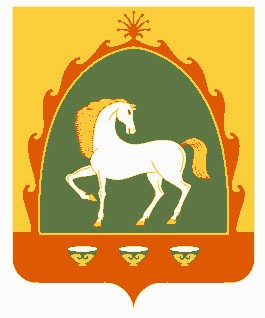 